Salam ZainelActor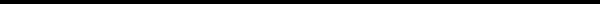 Agency Contact :503.780.7555damon@actorsinaction.comwww.actorsinaction.comㅡPersonal DetailsHeight: 5’9Weight: 145Hair Color: BlackEye Color: BrownClothing Size: S/MShoe Size: 11ㅡTelevision/Tv ShowWonderland Murder | Main Character2019,  Portland, ORActed as the main character named Mo in season 2.Awlad Al Shar | Main Character2019,  Syria Played the role of officer Samar.ㅡTheaterThe God Couple | Main Character2016,  Portland, ORPlayed the role of Mark. ㅡEducation/TrainingShelly Lipkin | Acting Classes2015, Portland, ORㅡSpecial SkillsLanguagemultilingual in  Turkish, Arabic, English & PersianCommunicationAbility to listen closely and verbally communicate effectively TeamworkCollaborative work projects and team initiatives 